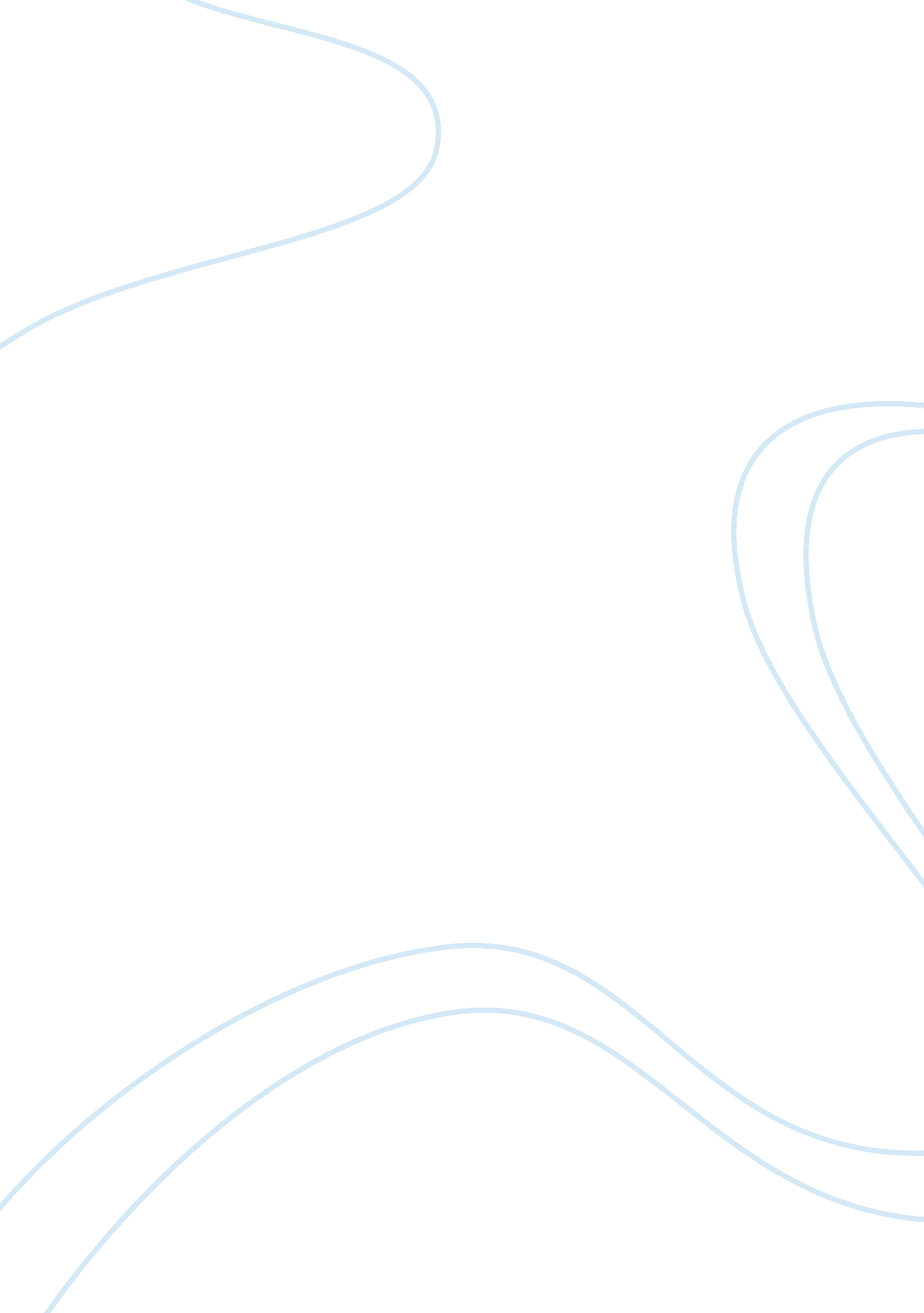 Computers are similar to a best friend media essay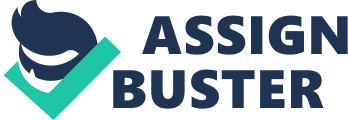 Computers have several uses that affect people every day. Computers have evolved over time, and it is an important tool in different aspects of people’s lives. Computers can do things from shopping for amazing deals to allowing you to communicate with a family member in another country. A computer never disappoints, and most people depend on the uses of a computer to function during their day. Some important and helpful uses of a computer are for telecommunication, enjoying leisure activities, and for business purposes. Telecommunication People around the world use the computer as a tool of communication every day. The computer transfers information from one place to another, electronically speaking. Telecommunication first began near 1792. A French engineer by the name of Claude Chappe invented the first telegraphy system. Chappe’s system unfortunately failed; however, telecommunication has blossomed since. From the telephone to the telegraph, the world and the evolution of life has evolved under the influence of communicating by electronic means. People would be lost without the telephone and the computer because it is such an influential instrument in our lives. Now as the computer evolves even more, people have been communicating mainly by the computer instead of the telephone. Some very common ways of communicating using the computer are: E-mail Instant Messaging Social Networking E-mail. E-mail is extremely important to people to excel in business, schooling, and even in their social and personal lives. Near or far, a person’s inbox continually fills with important messages from others. Another word for e-mail is electronic mail because it is sending messages (mail) through space by electronic means to another “ inbox” on a computer. In 1972, Ray Tomlinson invented e-mail. Ray worked for a company that was made to build the Internet, known as Bolt Baranek and Newman. Bolt Baranek and Newman (BBN) hired Ray as a computer engineer. Ray started toying with programs he made, then chose symbols such as the “ at” symbol for an e-mail address, and then tested e-mail with two computers beside each other. Ray had no reason for his invention except for thinking in was an interesting thing to accomplish. However, Ray had changed the world as we know it by inventing a commonly used tool in our everyday lives. Instant Messaging. Instant messaging is a much more effective way to communicate with other people on the computer. There is constantly new instant messaging software being introduced to the public. According to Pingdom, there are 47 billion instant messages sent daily. That is an unbelievably astonishing number. Instant messaging started in the early 1990’s and has continued to grow over the years. It is a way to be social with people who are near and far. Social Networking. You could say that social networking is mainly an online community. You share interests and dislikes with others, just as you do when engaging in social activity. Social networking first became known in the late 1990’s. Over the years, the invention of new social networking sites has become a competitive game, as there are millions of users worldwide that use social networking sites. In present day, Facebook, which first began in 2004, is the newest and most popular social networking site worldwide. It is an approximate estimate that there are over 200 social networking sites on the computer. Leisure Activities Several people use a computer to enjoy their favorite leisure activities. Some could say that it is an act of laziness to use a computer for leisure, and others would definitely disagree. In my opinion, a computer helps me enjoy activities that I find leisurely! Activities on a computer are endless, especially ones that are considered leisurely. A huge demographic of computer owners spend several hours every day doing activities on the computer instead of choosing to step away from the computer for a while. Popular leisure activities that people use a computer for include: Travel Shopping Video Streaming Travel. Whether you’re booking a flight or cancelling one, the computer is a helpful tool for avid travelers. As an avid traveler myself, I find that computer and computer technology have made traveling much easier and less stressful. Over decades, online travel bookings have become incredibly popular for any traveler. According to Traveler’s Use of the Internet, out of 90 million people who plan to travel, 76% of those book their flights for leisure online. The computer also can help with other bookings involved with travel such as hotel bookings, destination information, and popular tourist sites. Since the computer and invention of online traveling websites, traveling for leisure has become less stressful on so many levels. Shopping. Shopping is one of the most popular leisure activities using the computer and the Internet. Michael Aldrich invented the first online shopping process in 1979. In 1981, Michael Aldrich’s shopping process made the first transaction with the help of a company called Thomson Holidays. However, the first purchased item for leisure was purchased by a British woman named Jane Snowball. In recent decades, shoppers have numerous shopping websites to choose from. One of the most popular days for online shopping is Cyber Monday, the Monday after Thanksgiving. Shopping on a computer can be a good decision or a horrible one, considering prices, but nevertheless, it is still an extremely popular leisure activity. Video Streaming. Whether it’s a rainy day or a sunny one, many people use a computer to sit back, relax, and stream some of their favorite television shows or movies. Several sites such as Hulu stream popular and newer television shows, music videos, and movies for free. Streaming videos takes no effort, as there is rarely software to download for videos that could possibly harm your computer. Video streaming is popular on a computer because a computer is portable, so you can bring your television with you, in a way. Business A computer plays a large role in the success of one’s business and work ethic. Without a computer, businesses could fail miserably, and would not thrive to grow in the professional world. Some businesses even use a computer as a product to sell or buy! Business people spend hours on end with their computer, and they sometimes can become too dependent on a computer. This shows just how influential a computer is in the business world. Sales. Businesses thrive on selling products and sealing deals. One of the most important tools for selling products is a computer. Computer and sales on the Internet could be considered electronic commerce. Online sales were first brought to the public’s attention in the late 1970’s; however, it did not become popular specifically in the business world until the 1990’s and onward. Selling products on a computer have saved several people, whether it is the buyer or seller, the stress, time, and in some cases, money. Advertising. Whenever you explore different websites, you will probably see an advertisement for either a business, product, or to promote another website. You could say that advertising first began in ancient times with wall art and slogans. However, modern advertising was invented by Francis Wayland Ayer, who founded N. W Ayer & Son. Advertising has since then expanded online, and it has affected several of users business wise and/or for personal matters. Advertising on the computer promotes products at an entirely different level, as there are several people on the Internet with different interests. Online Conferences. Most business men and woman find it extremely difficult to make it on-time to important conferences. However, new technology has been made so conferences could be easily made through the computer. Some companies even offer online conferences for free! Why wouldn’t you want a free, less stressful way to have a conversation will your staff or important clients? Online conferences can be connected through the Internet, or it can be installed with other software. This technology is new, but it is very helpful and is quickly becoming popular with busy workers that constantly have to be on-the-go. Conclusion Computers are similar to a best friend. You depend on them. From the day you are born until the day you pass on, computer technology will be helping make difficult tasks easier, relieve stress, and save you time and money. A computer is absolutely worth investing in, and it can last several years with great care. These are only a few of the thousands of uses of a computer. So, don’t just stick to your average uses for a computer; explore, search, and discover different uses you may not know about! 